          [АРАР                                                             ПОСТАНОВЛЕНИЕ         09  =инуар     2019  й.                       № 05                      09  января    2019 г.О  создании  комиссии   и  утверждении  плана мероприятий  по работе с семьями, оказавшихся в трудной  жизненной ситуации и неблагополучными семьями  В соответствии со ст. 16 Федерального закона №131-ФЗ от 06.10.2003г. «Об общих принципах организации местного самоуправления в Российской Федерации», Администрация сельского поселения Чекмагушевский сельсовет муниципального района Чекмагушевский район Республики Башкортостан  п о с т а н о в л я е т:                                                                                                                1.   Создать  комиссию  по работе с семьями, оказавшихся в трудной  жизненной ситуации и неблагополучными семья на территории сельского поселения Чекмагушевский сельсовет (приложение №1).     2. Утвердить план мероприятий  по работе с семьями, оказавшихся в трудной  жизненной ситуации и неблагополучными семьями по сельскому поселению Чекмагушевский сельсовет муниципального района Чекмагушевский район Республики Башкортостан  на 2018 год (приложение №2).Считать  утратившим  силу  постановление   Администрации сельского поселения Чекмагушевский сельсовет муниципального района Чекмагушевский район Республики Башкортостан  №05  от  10 января  2018  года.Контроль исполнения данного постановления возложить  на исполняющего  обязанности   управляющего  делами  Гутупову Г.Н.Исполняющий полномочияглавы сельского поселения                                              Ф.А.ИшмуратовПриложение №1 к      постановлению  №05от  09  января  2019  годаКомиссия  по работе с семьями, оказавшихся в трудной  жизненной ситуации и неблагополучными семьями  на территории сельского поселения Чекмагушевский сельсоветСостав комиссии:Ишмуратов Ф.А. – исполняющий полномочия главы сельского  поселения Чекмагушевский  сельсовет, председатель комиссии;Газизова Э.А. – депутат от избирательного округа №3, директор МАУК «Чекмагушевская центральная межпоселенческая библиотека» (по согласованию),   заместитель  председателя  комиссии;Хабирова Л.Ш. – специалист I  категории   Администрации сельского  поселения Чекмагушевский  сельсовет, секретарь комиссии;Ирназаров У.Р. -  депутат  от  избирательного  округа №4, заместитель главного врача по  медицинскому обслуживанию и населения  ГБУЗ «Чекмагушевская   ЦРБ» (по  согласованию),  член  комиссии;Галеев Б.Р. -  участковый уполномоченный полиции  ОУУП  и  ПДН  отдела  МВД  России  по  Чекмагушевскому  району  (по согласованию).И.о. управляющего делами                                     Гутупова Г.Н.Приложение №2 к      постановлению  №05от  09  января  2019  годаПлан мероприятий по работе с семьями, оказавшихся в трудной-жизненной ситуации и неблагополучными семьями по сельскому поселению Чекмагушевский сельсовет муниципального района Чекмагушевский район Республики Башкортостан  на  2019 годИ.о. управляющего  делами                                    Гутупова Г.Н.БАШ[ОРТОСТАН  РЕСПУБЛИКА]ЫСА[МА{ОШ  РАЙОНЫ муниципаль районЫНЫ@   СА[МА{ОШ АУЫЛ СОВЕТЫ АУЫЛ  БИЛ^м^]Е ХАКИМИ^ТЕ 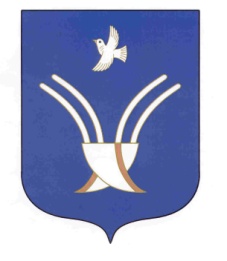 АДМИНИСТРАЦИЯ          сельского поселения ЧЕКмаГУшевский сельсоветмуниципального района Чекмагушевский район Республики Башкортостан№ п/пМероприятияСроки проведенияОтветственные за проведение(по согласованию)1Изучение проблем семей через систему патронажаВ течение годаАдминистрация сельского поселения, КДН и ЗП, ГБУ КЦСОН  (по  согласованию)2Организация и проведение выездов в с.Чекмагуш, д.Нариман, д.Игенче, д.Ресмекей для профилактики выявления социально-опасных семей:        - индивидуальные беседы с родителями и детьми,        - посещение неблагополучных семейВ течение годаАдминистрация сельского поселения, Комиссия по делам несовершеннолетних и защита их прав (по  согласованию)3Привлечение детей из социально опасных семей в учреждения дополнительного образованияВ течение годаАдминистрация СП,МБУ Молодежный центр, МОУ ДОТ Центр детского творчества (по  согласованию)4Выявление и контроль семей, которые не создают надлежащие условия для воспитания, обучения и содержания своих детей, женщин, склонных к употреблению спиртных напитковВ течение годаАдминистрация СП, Комиссия по делам несовершеннолетних и защита их прав (по  согласованию)5Организация выступлений сотрудников правоохранительных органов, прокуратуры, медицинских работников перед учащимися и родителямиВ течение годаОбразовательные учреждения (по  согласованию)6Проведение акции по профилактике безнадзорности и правонарушений, пьянства и наркоманииВ течение годаСпециалист I  категории  Администрации  СП, МБУ Молодежный центр, завучи по организационной части (по  согласованию)7Оказание комплекса социальных услуг семьям, оказавшимся в трудной жизненной ситуацииВ течение годаАдминистрация сельского поселения, Молодежный центр (по  согласованию)8Индивидуальные беседы участкового уполномоченного, инспектора ГДНВ течение годаОВД  по  Чекмагушевскому району (по  согласованию)9Проведение вечерних рейдов с участием учителей и родителейВ течение годаСпециалист I  категории  Администрации  СП, МБУ Молодежный центр, Образовательные учреждения (по  согласованию)10Посещение семей, в которых проживают дети, оставшиеся без попечения родителей, с целью выяснения условий жизни, выполнение опекунами и попечителями возложенных обязанностейВ течение годаОрган опеки и попечительства, специалист по делам молодежи (по  согласованию)11Организация летнего отдыха и оздоровление детей из особо нуждающихся семейИюнь-августАдминистрация сельского поселения, Отдел образования, Центр занятости населения, Комплексный центр социального обслуживания населения,МБУ Молодежный центр (по  согласованию)